                                     Phone: 832.515.5482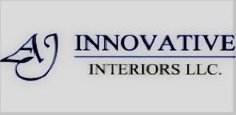 Web: www.ajinnovativeinteriors.com     Email:support@ajinnovativeinteriors.com                                                             Wood Grain    - Doors                                  V-Vertical H- Horizontal    - Drawer FrontsI hereby agree that these order/ sizes are correct and understand that I will accept the above described merchandise. Dimensions are guaranteed within 1/16 inch. Name___________________    Signature: ______________________         Date: ____________Customer/ Business Name:Wood Type:Outside Edge Profile:Phone:Door Style:Paint / Stain Color:Project/ Shipping Location:Qty.WidthHeightHinge Bore-B-2-3-4Qty.WidthHeightWood Grain       V or HHinges Count:Hinges Count:Hinges Count:Hinges Count:Hinges Type:Hinges Type:Hinges Type:Hinges Type: